Schooner Ann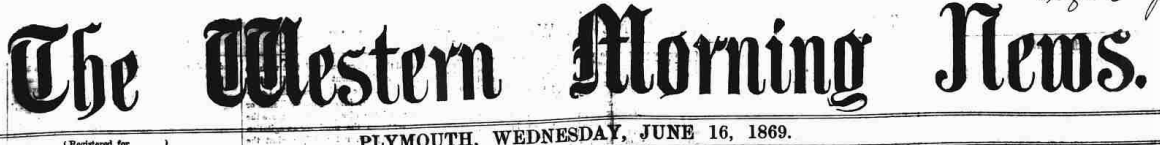 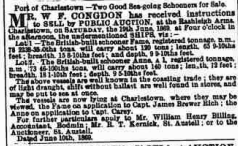 Vessel NameOfficial NumberOfficial NumberSignal lettersRig /Type Where builtWhere builtBuilderBuilderYear builtYear builtYear builtYear endYear endreg tonsreg tonsANN1149511495KSVGSailSailFoweyFoweyThomas NickelsThomas Nickels1847184718471870187014  OWNERS/ MANAGERS/REGISTRATION DETAILS  OWNERS/ MANAGERS/REGISTRATION DETAILSNotesNotesNotesNotesNotesNotesNotesNotesNotesMASTERSMASTERSMASTERSMASTERSMASTERSMASTERSregistered in Fowey 9th December 1847. Philip Pill , Polruanregistered in Fowey 9th December 1847. Philip Pill , Polruansold at auction in Charlestown on 19th June 1869 at 4pm at the Rashleigh Arms. Broken up July 1871. off the register after 1870sold at auction in Charlestown on 19th June 1869 at 4pm at the Rashleigh Arms. Broken up July 1871. off the register after 1870sold at auction in Charlestown on 19th June 1869 at 4pm at the Rashleigh Arms. Broken up July 1871. off the register after 1870sold at auction in Charlestown on 19th June 1869 at 4pm at the Rashleigh Arms. Broken up July 1871. off the register after 1870sold at auction in Charlestown on 19th June 1869 at 4pm at the Rashleigh Arms. Broken up July 1871. off the register after 1870sold at auction in Charlestown on 19th June 1869 at 4pm at the Rashleigh Arms. Broken up July 1871. off the register after 1870sold at auction in Charlestown on 19th June 1869 at 4pm at the Rashleigh Arms. Broken up July 1871. off the register after 1870sold at auction in Charlestown on 19th June 1869 at 4pm at the Rashleigh Arms. Broken up July 1871. off the register after 1870sold at auction in Charlestown on 19th June 1869 at 4pm at the Rashleigh Arms. Broken up July 1871. off the register after 1870Robert Johns 1851                      Caray 1869Robert Johns 1851                      Caray 1869Robert Johns 1851                      Caray 1869Robert Johns 1851                      Caray 1869Robert Johns 1851                      Caray 1869Robert Johns 1851                      Caray 1869